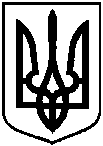 СУМСЬКА МІСЬКА РАДАVII СКЛИКАННЯ XXІІІ СЕСІЯРІШЕННЯвід 29 березня 2017 року 1918-МР м. СумиПро затвердження технічної документації з нормативної грошової оцінки земельних ділянок ріллі, наданих в оренду гр. Середі Миколі Івановичу для ведення фермерського господарства із земель сільськогосподарського  призначення за межами населених пунктів на території Піщанської сільської ради Ковпаківського району м. СумиВідповідно до статті 43 Закону України „Про місцеве самоврядування в Україні”, статей 10, 201 Земельного кодексу України, статті 23 Закону України „Про оцінку земель”, розглянувши технічну документацію з нормативної грошової оцінки земельних ділянок ріллі , наданих в оренду гр. Середі Миколі Івановичу для ведення фермерського господарства із земель сільськогосподарського  призначення за межами населених пунктів на території Піщанської сільської ради Ковпаківського району  м. Суми, розроблену Державне підприємство "Сумський науково-дослідний та проектний інститут землеустрою", Сумська міська радаВИРІШИЛА:1. Затвердити технічну документацію з нормативної грошової оцінки земельних ділянок ріллі, наданих в оренду гр. Середі Миколі Івановичу для ведення фермерського господарства із земель сільськогосподарського призначення за межами населених пунктів на території Піщанської сільської ради Ковпаківського району м. Суми, кадастрові номери 5910191500:01:008:0005; 5910191500:01:009:0009; 5910191500:01:009:0013; 5910191500:01:009:0004; 5910191500:01:008:0006.2. Затвердити розрахунок нормативної грошової оцінки земельних ділянок ріллі станом на 07.11.2016 року загальною площею 49.5914 га з цільовим призначенням для ведення фермерського господарства, із земель сільськогосподарського призначення на території Піщанської сільської ради Ковпаківського району м. Суми, в сумі 1819113.30 грн. (один мільйон вісімсот дев’ятнадцять тисяч сто тринадцять гривень 30 копійок), в тому числі нормативна грошова оцінка земельної ділянки  площею 24,0606 га ріллі (кадастровий номер 5910191500:01:008:0005) становить 900916.37 грн. (дев’ятсот тисяч дев’ятсот шістнадцять гривень 37 копійок ); в тому числі нормативна грошова оцінка земельної ділянки площею 6,0000 га ріллі (кадастровий номер 5910191500:01:009:0009) становить 224661,82 грн. (двісті двадцять чотири тисячі шістсот шістдесят одна гривня 82 копійки );в тому числі нормативна грошова оцінка земельної ділянки  площею 7,0308 га ріллі (кадастровий номер 5910191500:01:009:0013) становить 259389,44 грн. (двісті п’ятдесят дев’ять тисяч триста вісімдесят дев’ять гривень 44 копійки);в тому числі нормативна грошова оцінка земельної ділянки  площею 7,9000 га ріллі (кадастровий номер 5910191500:01:009:0004) становить 270848,95 грн.(двісті сімдесят тисяч вісімсот сорок вісім гривень 95 копійок);в тому числі нормативна грошова оцінка земельної ділянки площею 4,6000 га ріллі (кадастровий номер 5910191500:01:008:0006) становить 163296,72 грн. (сто шістдесят три тисячі двісті дев’яносто шість гривень 72 копійки).Показники для розрахунків грошової оцінки земельних ділянок прийняті у цінах станом на 07.11.2016 рік  і в майбутньому оцінка земельних ділянок підлягає індексації, відповідно до пункту ст. 289.2 статті 289 Податкового кодексу України. Сумський міський голова                                                                 О.М. ЛисенкоВиконавець: Саченко М.В.